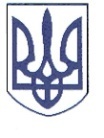 РЕШЕТИЛІВСЬКА МІСЬКА РАДАПОЛТАВСЬКОЇ ОБЛАСТІРОЗПОРЯДЖЕННЯ	01 травня 2023 року                                                                                            № 117 Про надання грошової допомоги до Дня міста учасникам бойових дій, особам з інвалідністю в наслідок війни, учасникам бойових дій на території інших держав та ліквідаторам наслідків на Чорнобильській АЕС	Відповідно до ст. 34 Закону України ,,Про місцеве самоврядування в Україні”, рішення Решетилівської міської ради сьомого скликання від 09.11.2018 ,,Про затвердження Комплексної програми соціального захисту населення Решетилівської міської ради на 2019-2023 роки” (11 позачергова сесія) (зі змінами), Порядку надання грошової допомоги учасникам бойових дій, особам з інвалідністю в наслідок війни, учасникам бойових дій на території інших держав та ліквідаторам наслідків на Чорнобильській АЕС, затвердженого рішенням Решетилівської міської ради восьмого скликання від 30.11.2021 № 695-12-VIIІ (12 позачергова сесія) (зі змінами), розглянувши заяви та подані документи Бубки М.І., Богушевського О.В., Деньга В.В., Жука С.П., Колісника А.В., Курилка О.М., Маєвського М.М., Романенка Ю.М., Сиротенка О.С., Телюка В.О., Тесленка П.В., Торкута С.В., Тремби С.Г., Усіка В.Г., Філіпова А.О., Хоменка В.В., Чехлатого С.П., Шапаренка О.В., Шевченка І.В., Ясененко Л.А., Ячменника Н.В. ЗОБОВ’ЯЗУЮ:Відділу бухгалтерського обліку, звітності та адміністративно-господарського забезпечення (Момот С.Г.) виплатити грошову допомогу кожному в розмірі 500,00 (п’ятсот) грн.:Бубці Миколі Івановичу, який зареєстрований та проживає за адресою: *** Полтавського району Полтавської області, як учаснику бойових дій;Богушевському Олександру Вікторовичу, який зареєстрований та проживає за адресою: *** Полтавського району Полтавської області, як учаснику бойових дій;Деньзі Вʼячеславу Володимировичу, який зареєстрований та проживає за адресою: *** Полтавського району Полтавської області, як учаснику бойових дій;Жуку Станіславу Петровичу, який зареєстрований та проживає за адресою: *** Полтавського району Полтавської області, як учаснику бойових дій;Коліснику Артему Володимировичу, який зареєстрований та проживає за адресою: *** Полтавського району Полтавської області, як учаснику бойових дій;Курилку Олександру Миколайовичу, який зареєстрований та проживає за адресою: *** Полтавського району Полтавської області, як учаснику бойових дій;Маєвському Михайлу Миколайовичу, який зареєстрований та проживає за адресою: *** Полтавського району Полтавської області, як учаснику бойових дій;Романенку Юрію Миколайовичу, який зареєстрований та проживає за адресою: *** Полтавського району Полтавської області, як учаснику бойових дій;Сиротенку Олександру Станіславовичу, який зареєстрований та проживає за адресою: *** Полтавського району Полтавської області, як учаснику бойових дій;Телюку Володимиру Олексійовичу, який зареєстрований та проживає за адресою: *** Полтавського району Полтавської області, як учаснику бойових дій;Тесленку Петру Володимировичу, який зареєстрований та проживає за адресою: *** Полтавського району Полтавської області, як учаснику бойових дій;Торкуту Сергію Валерійовичу, який зареєстрований та проживає за адресою: *** Полтавського району Полтавської області, як учаснику бойових дій;Трембі Сергію Григоровичу, який зареєстрований та проживає за адресою: *** Полтавського району Полтавської бласті, як учаснику бойових дій;Усіку Вадиму Григоровичу, який зареєстрований та проживає за адресою: *** Полтавського району Полтавської області, як учаснику бойових дій; Філіпову Анатолію Олександровичу, який зареєстрований та проживає за адресою: *** Полтавського району Полтавської області, як учаснику бойових дій;Хоменку Василю Васильовичу, який зареєстрований та проживає за адресою: *** Полтавського району Полтавської області, як учаснику бойових дій;Чехлатому Сергію Петровичу, який зареєстрований та проживає за адресою: *** Полтавського району Полтавської області, як учаснику бойових дій;Шапаренку Олександру Васильовичу, який зареєстрований та проживає за адресою: *** Полтавського району Полтавської області, як учаснику бойових дій;Шевченку Ігорю Васильовичу, який зареєстрований та проживає за адресою: *** Полтавського району Полтавської області, як учаснику бойових дій;Ясененко Людмилі Анатоліївні, яка зареєстрована та проживає за адресою: *** Полтавського району Полтавської області, як учаснику бойових дій;Ячменнику Назару Володимировичу, який зареєстрований та проживає за адресою: *** Полтавського району Полтавської області, як учаснику бойових дій.Міський голова                                                                           О.А. ДядюноваПідготовлено:Заступник начальника відділу сім’ї, соціального захисту та охорони здоров’я                                        А.В. КоваленкоПогоджено:Перший заступник міського голови                                                 І.В. СивинськаСекретар міської ради                                                                        Т.А. МалишНачальник відділу з юридичних питань та управління комунальним майном                                               Н.Ю. Колотій Начальник відділу бухгалтерського обліку, звітності та адміністративного господарського  забезпечення - головний бухгалтер                                                 С.Г. Момот Головний спеціаліст відділу з питань оборонної роботи, цивільного захисту та взаємодії з правоохоронними органами                                        М.В. ЛюбиченкоНачальник відділу організаційно-інформаційної роботи, документообігу та управління персоналом                                                              О.О. Мірошник    Начальник відділу сім’ї, соціальногозахисту та охорони здоров’я                                                           Д.С. Момот       